40η ΠΡΟΣΚΛΗΣΗ ΣΥΓΚΛΗΣΗΣ ΟΙΚΟΝΟΜΙΚΗΣ ΕΠΙΤΡΟΠΗΣΚαλείστε να προσέλθετε σε τακτική συνεδρίαση της Οικονομικής Επιτροπής, που θα διεξαχθεί στο Δημοτικό Κατάστημα την 27η του μηνός Σεπτεμβρίου έτους 2019, ημέρα Παρασκευή και ώρα 12:30 για την συζήτηση και λήψη αποφάσεων στα παρακάτω θέματα της ημερήσιας διάταξης, σύμφωνα με τις σχετικές διατάξεις του άρθρου 77 του Ν.4555/2018 :1. Περί διαγραφής πράξεων βεβαίωσης παράβασης του ΚΟΚ από χρηματικό κατάλογο,  και επαναβεβαίωση σε νέο  οφειλέτη2. Ρύθμιση ληξιπρόθεσμων οφειλών  προς τους δήμους σύμφωνα με τα άρθρα 110 -117 του Ν. 4611/20193. Εξειδίκευση πίστωσης για την πραγματοποίηση δωρεάν χοροεσπερίδας των μελών των ΚΑΠΗ του Δήμου Τρικκαίων για την «Παγκόσμια Ημέρα για την Τρίτη Ηλικία» την Τρίτη 01 Οκτωβρίου 20194. Εξειδίκευση πίστωσης  για την διεξαγωγή των αγώνων SCRAMPLE που συνδιοργανώνει ο Δήμος Τρικκαίων με την Αθλητική Μοτοσυκλετιστική  Ομοσπονδία Ελλάδος στις 20 Οκτωβρίου 2019 στα Τρίκαλα5. Εξειδίκευση πίστωσης για τη μετακίνηση δύο (2) ατόμων του Δήμου Τρικκαίων στην πόλη Ουμέα (Umea) της Σουηδίας  από 9 έως 12 Οκτωβρίου έτους 2019 προκειμένου για τη συμμετοχή του Δήμου Τρικκαίων στη διακρατική συνάντηση του ευρωπαϊκού προγράμματος URBACT III-GENDERED LANDSCAPES που υλοποιεί το έργο με τίτλο: «Mapping the gendered landscape: A sustainable and tailor-made method for inclusion and urban development »- «Χαρτογράφηση του ( αστικού ) τοπίου  με την οπτική του φύλου: μια βιώσιμη και εξατομικευμένη μέθοδος ενσωμάτωσης και αστικής ανάπτυξης6. Τροποποίηση-συμπλήρωση   της αριθμ.  901/2017  απόφασης   Οικονομικής Επιτροπής  Δήμου Τρικκαίων  περί  έγκρισης  μείωσης διδάκτρων στο Δημοτικό Ωδείο Τρικάλων ‘’, η οποία εγκρίθηκε με την αριθμ. 704/2017 Απόφαση Δημοτικού Συμβουλίου7. Άσκηση εφέσεως κατά της αριθμ. 126/2019 απόφασης του  Μονομελούς Πρωτοδικείου Τρικάλων8. Μη άσκηση ανακοπής κατά της αριθμ. 160/2019 διαταγής πληρωμής του Ειρηνοδικείου Τρικάλων9. Άσκηση εφέσεως κατά της αριθμ. 117/2019 απόφασης  του  Ειρηνοδικείου Τρικάλων10. Άσκηση εφέσεως κατά της αριθμ. Α623/2019 απόφασης του Διοικητικού Πρωτοδικείου ΤρικάλωνΠίνακας Αποδεκτών	ΚΟΙΝΟΠΟΙΗΣΗ	ΤΑΚΤΙΚΑ ΜΕΛΗ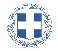 ΕΛΛΗΝΙΚΗ ΔΗΜΟΚΡΑΤΙΑ
ΝΟΜΟΣ ΤΡΙΚΑΛΩΝΔΗΜΟΣ ΤΡΙΚΚΑΙΩΝΔ/ΝΣΗ ΔΙΟΙΚΗΤΙΚΩΝ ΥΠΗΡΕΣΙΩΝΤΜΗΜΑ ΔΙΟΙΚΗΤΙΚΗΣ ΥΠΟΣΤΗΡΙΞΗΣΓραμματεία Οικονομικής ΕπιτροπήςΤρίκαλα, 20 Σεπτεμβρίου 2019
Αριθ. Πρωτ. : 31817ΠΡΟΣ :  1.Τα μέλη της ΟικονομικήςΕπιτροπής (Πίνακας Αποδεκτών)(σε περίπτωση κωλύματος παρακαλείσθε να ενημερώσετε τον αναπληρωτή σας).Ο Πρόεδρος της Οικονομικής ΕπιτροπήςΨύχος ΚωνσταντίνοςΑντιδήμαρχοςΨύχος ΚωνσταντίνοςΒότσιου - Μακρή ΠαρασκευήΑναστασίου ΒάιοςΚοτρώνη-Μπαλοδήμου ΓεωργίαΚωτούλας ΙωάννηςΠαζαΐτης ΔημήτριοςΑλεστά ΣοφίαΒασταρούχας ΔημήτριοςΚαΐκης ΓεώργιοςΔήμαρχος & μέλη Εκτελεστικής ΕπιτροπήςΓενικός Γραμματέας  Δ.ΤρικκαίωνΑναπληρωματικά μέλη Ο.Ε. 